o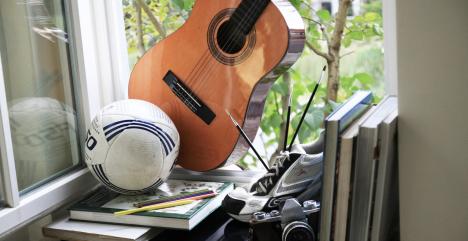 Handbuch für außerschulische Kooperationspartner an der Schule*
(* Bitte durch den eigenen Schulnamen ersetzen und die Informationen Ihrer Schule einfügen)Schule:(Name, Adresse, Homepage, E-Mail, Telefon)Außerschulischer Partner / ausführende Person:Unterricht ergänzendes Angebot:Zeit:Ort:Sehr geehrter Kooperationspartner,für Ihre Bereitschaft, an unserer Schule ein Unterricht ergänzendes Angebot durchzuführen, danken wir Ihnen ganz herzlich. Wir wünschen Ihnen viel Freude, interessierte sowie ehrgeizige Schüler*innen und Ihnen gemeinsam viele positive Momente.Um Ihnen die Durchführung des Unterricht ergänzenden Angebots an unserer Schule etwas zu erleichtern, erhalten Sie in dem nachfolgenden Handbuch wichtige Informationen.GliederungAnsprechpartner*innen & KontaktdatenUnterrichtszeitenSprechzeiten des KooperationsbeauftragtenSprechzeiten im SekretariatTermine im SchuljahrAbrechnungsmodalitätenWichtige HinweiseAnhangAuszüge aus dem SchulprogrammHausordnungHygieneplan der SchuleVerhalten im Notfall1. AnsprechpartnerHier finden Sie die Kontaktdaten der wichtigsten Ansprechpartner unserer Schule. Von besonderer Bedeutung ist für Sie die/der Kooperationsbeauftragte. Sie/er ist für die Zusammenarbeit mit den außerschulischen Partnern sowie die Planung und Organisation der Unterricht ergänzenden Angebote verantwortlich.2. Sprechzeit des Kooperationsbeauftragten3. Unterrichtszeiten4. Sprechzeiten im Sekretariat 5. Termine im Schuljahr(Ferien, Prüfungen, Exkursionen, Wandertage, Sportfest, Praktika, schulische Höhepunkte wie z.B. Tag der offenen Tür, Weihnachtskonzert, …)Termine für gemeinsame Zusammenkünfte:Termine schulinterner Fortbildungen, bei denen außerschulische Partner herzlich willkommen sind:Termin zur Präsentation der Ergebnisse:6. Abrechnungsmodalitäten- Nachweis der erbrachten Leistung mittels Anlage 2 des Kooperationsvertrages  
 „Leistungsnachweis“- Einhaltung der Abrechnungszeiträume und Vorlage der Leistungsnachweise   für die Tätigkeitszeiträume	01.08. - 31.10.    bis spätestens 	30.11.					01.11. – 31.01.			28.02.01.02. – 30.04.			31.05.01.05. – 31.07.			15.09.- Für die Abrechnung einer Angebotseinheit ist die Anwesenheit von Schülern*innen 
  zwingend erforderlich.- Vereine müssen eine Rechnung stellen7. Wichtige Hinweise	- Vorstellung des Unterricht ergänzenden Angebots für die Schüler*innen:- Schnuppertermine für die Schüler*innen:- Regelungen für Fahrschüler*innen (Abfahrtzeiten):- Zugang zur Schule und den Räumen:- Aufbewahrung von Materialien:- Information der Schule bei Verhinderung:- durchzuführende Belehrungen (Nutzung der Anlage 2 zum Kooperationsvertrag):- Verhalten bei Verletzungen / Unwohlsein der Schüler*innen:- Verhalten bei häufiger Nichtanwesenheit der Schüler*innen:- Verhalten bei Regelverstößen durch die Schüler*innen:- Anfertigung und Nutzung von Bild-, Ton- und Filmaufnahmen:- Regelungen zum Verlassen des Schulgeländes, zu Auftritten u.ä.:8. AnhangAuszüge aus dem SchulprogrammHausordnungHygieneplan der SchuleVerhalten im NotfallFunktionNameE-MailTelefonMobilSchulleiter*instellv. Schulleiter*inKooperationsbeauftragte*r Schulsozialarbeiter*inSchulsachbearbeiter*inHausmeister*inDatumKlasseVeranstaltungAnmerkungen für die Kooperationspartner Bsp.: Tag der offenen TürAuftrittsmöglichkeit des Chores